от 17 июня 2022 года										№ 631О внесении изменений в постановление администрации городского округа 
город Шахунья Нижегородской области от 23 ноября 2015 года № 1363 «О штабе народных дружин городского округа город Шахунья Нижегородской области»Администрация городского округа город Шахунья  п о с т а н о в л я е т :В постановление администрации городского округа город Шахунья Нижегородской области от 23 ноября 2015 года № 1363 «О штабе народных дружин городского округа город Шахунья Нижегородской области» (с изменениями, внесенными постановлением от 31.01.2019 № 102) внести изменения, изложив состав штаба народных дружин городского округа город Шахунья Нижегородской области в новой редакции, согласно приложению.Начальнику общего отдела администрации городского округа город Шахунья Нижегородской области обеспечить размещение настоящего постановления на официальном сайте администрации городского округа город Шахунья Нижегородской области.Настоящее постановление вступает в силу со дня его официального опубликования.Со дня вступления в силу настоящего постановления, постановление администрации городского округа город Шахунья Нижегородской области от 31 января 2019 года № 102 «О внесении изменений в постановление администрации городского округа город Шахунья Нижегородской области от 23 ноября 2015 года № 1363 «О штабе народных дружин городского округа город Шахунья Нижегородской области» считать утратившим силу.Глава местного самоуправлениягородского округа город Шахунья						          Р.В.КошелевПриложениек постановлению администрациигородского округа город Шахуньяот 17.06.2022 г. № 631СОСТАВШТАБА НАРОДНЫХ ДРУЖИН ГОРОДСКОГО ОКРУГА ГОРОД ШАХУНЬЯ НИЖЕГОРОДСКОЙ ОБЛАСТИКомандиры народных дружин (по согласованию).___________________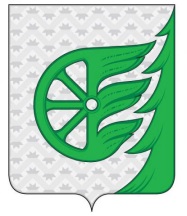 Администрация городского округа город ШахуньяНижегородской областиП О С Т А Н О В Л Е Н И ЕСофронов Юрий Алексеевич– заместитель главы администрации, начальник Управления по работе с территориями и благоустройству администрации городского округа город Шахунья Нижегородской области, начальник штаба;СоловьевНиколай Витальевич– заместитель начальника полиции по охране общественного порядка Отдела МВД России по 
г. Шахунья, подполковник полиции, заместитель начальника штаба (по согласованию);Червоткин Сергей Валентинович   – специалист по работе с территориями технического отдела Управления по работе с территориями и благоустройству администрации городского округа город Шахунья Нижегородской области, заместитель начальника штаба;Золотов Сергей Николаевич     – главный врач ГБУЗ НО «Шахунская ЦРБ» (по согласованию);Корпусова Елена Аркадьевна  – председатель постоянной депутатской комиссии по вопросам местного самоуправления, правоохранительной деятельности и работе с наказами избирателей (по согласованию);Догадин Валерий Васильевич– начальник Вахтанского территориального отдела администрации городского округа город Шахунья Нижегородской области;Дронов Михаил Леонидович– начальник Сявского территориального отдела администрации городского округа город Шахунья Нижегородской области;Смирнова Екатерина Сергеевна– инспектор отдела участковых уполномоченных полиции и по делам несовершеннолетних Отдела МВД России по г. Шахунья, ответственный секретарь штаба (по согласованию).